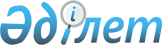 Об организации и финансировании общественных работ в городе Актау на 2015 годПостановление акимата города Актау от 30 января 2015 года № 77. Зарегистрировано Департаментом юстиции Мангистауской области от 17 февраля 2015 года № 2614      Примечание РЦПИ.

      В тексте документа сохранена пунктуация и орфография оригинала.      В соответствии с Трудовым кодексом Республики Казахстан от 15 мая 2007 года, Законами Республики Казахстан от 28 ноября 2014 года «О республиканском бюджете на 2015-2017 годы», от 23 января 2001 года  «О местном государственном управлении и самоуправлении в Республике Казахстан» и «О занятости населения» и в целях обеспечения продуктивной занятости и сокращения безработицы, акимат города ПОСТАНОВЛЯЕТ:

      1.Определить спрос и предложение на общественные работы по городу Актау на 2015 год, согласно приложению 1.

      2. Утвердить Перечень организаций (далее-Перечень), в которых будут проводиться общественные работы в 2015 году, виды, объемы и конкретные условия общественных работ, размеры оплаты труда участников, согласно приложению 2.

      3. Финансирование общественных работ осуществляется из средств местного бюджета по бюджетной программе 06.451.002 «Программа занятости»

      4. Размер месячной оплаты труда участников общественных работ на 2015 год не может быть выше 2-х кратного размера минимальной заработной платы, установленного бюджетным законодательством Республики Казахстан.

      5. Нормальная продолжительность рабочего времени участников общественных работ не должна превышать 40 часов в неделю, в соответствии трудовым законодательством Республики Казахстан

      Продолжительность ежедневной работы (рабочей смены), время начала и окончания ежедневной работы (рабочей смены), время перерывов в работе определяются с соблюдением установленной продолжительности рабочей недели Правилами трудового распорядка организации, трудовым, коллективным договорами.

      6. Руководителю государственного учреждения «Актауский городской отдел занятости и социальных программ» (Хайрлиева Г.Н.):

      1) обеспечить направление безработных на общественные работы в организации города по утвержденному Перечню;

      2) обеспечить государственную регистрацию настоящего постановления в Департаменте юстиции Мангистауской области, его размещения в информационно - правовой системе «Әділет» и официального опубликования в средствах массовой информации.

      7. Контроль за исполнением настоящего постановления возложить на заместителя акима города Елтизарова Р.Т.

      8. Настоящее постановление вступает в силу со дня государственной регистрации в органах юстиции и вводится в действие по истечении десяти календарных дней после дня его первого официального опубликования.

       Аким города                             Е. Жанбыршин

 

       «СОГЛАСОВАНО»:

      Руководитель государственного

      учреждения «Актауский городской

      отдел занятости и социальных программ»

      Хайрлиева Г.Н.

      30 января 2015 год

 

       «СОГЛАСОВАНО»:

      Руководитель государственного

      учреждения «Актауский

      городской отдел экономики и

      бюджетного планирования»

      Ким А.Н.

      30 января 2015 год

Приложение 1

к постановлению акимата города Актау

от 30.01.2015 года № 77 Спрос и предложение на общественные работы по городу Актау на 2015 год

Приложение 2

к постановлению акимата города Актау

от 30 января 2015 года № 77 Перечень организаций, в которых будут проводиться общественные работы в 2015 году, виды общественных работ, объемы и конкретные условия общественных работ, размеры оплаты труда участников
					© 2012. РГП на ПХВ «Институт законодательства и правовой информации Республики Казахстан» Министерства юстиции Республики Казахстан
				Наименование организацийСпроспредложение1Государственное учреждение "Управление государственных доходов по городу Актау "35352Государственное учреждение "Управление внутренних дел города Актау"25252Государственное учреждение "Управление внутренних дел города Актау"553Государственное учреждение "Управление по делам обороны города Актау"30304Государственное учреждение "Аппарат акима города Актау"15155Государственное учреждение "Аппарат акима села Умирзак"336Государственное учреждение "Актауский городской отдел земельных отношении"447Государственное учреждение "Актауский городской отдел экономики и бюджетного планирования "228Государственное учреждение "Актауский городской отдел финансов "229Государственное учреждение "Актауский городской отдел жилищно-коммунального хозяйства и жилищной инспекции"5510Государственное учреждение "Актауский городской отдел занятости и социальных программ"151511Государственное учреждение "Актауский городской Центр социального обслуживания на дому" 151512Государственное учреждение "Актауский городской отдел внутренней политики"3313Государственное учреждение "Актауский городской отдел архитектуры и градостроительства"4414Государственное учреждение "Актауский городской отдел физической культуры и спорта"1115Государственное учреждение "Актауский городской отдел образования "3316Государственное учреждение "Актауский городской отдел культуры и развития языков"2217Государственное учреждение «Актауский городской отдел предпринимательства, сельского хозяйства и ветеринарии"2218Государственное учреждение "Актауский городской отдел пассажирского транспорта и автомобильных дорог"2219Государственное учреждение "Актауский городской отдел строительства"2220Государственное учреждение "Департамент юстиции Мангистауской области"353521Государственное учреждение "Департамент внутренних дел Мангистауской области"44123422Государственное учреждение "Департамент Комитета труда, социальной защиты и миграции по Мангистауской области Министерства здравоохранения и социального развития Республики Казахстан"4423Мангистауский филиал Республиканского государственного предприятия "Центр обслуживания населения"5524Государственное учреждение "Мангистауский областной филиал Государственного центра по выплате пенсии"6625Государственное учреждение "Управление энергетики и жилищно-коммунального хозяйства Мангистауской области"3326Государственное учреждение "Управление культуры и развития языков Мангистауской области"2227Государственное учреждение "Управление по вопросам молодежной политики Мангистауской области" 3328Государственное учреждение "Управление труда Мангистауской области"2229Государственное учреждение "Аппарат акимаМангистауской области"5530Государственное учреждение "Мангистауской областной государственный архив"4431Мангистауский областной филиал общественного объединения "Партия "НурОтан"2232Актауский городской филиал общественного объединения "Партия "НурОтан"4433Государственное учреждение "Военное управление Комитета по правовой статистике и специальным учетам Генеральной прокуратуры Республики Казахстан"2234Государственное учреждение "Специализированный межрайонный суд по делам несовершеннолетних Мангистауской области"2235Государственное учреждение "Канцелярия Мангистауского областного суда Департамента по обеспечению деятельности судов при Верховном суде Республики Казахстан (Аппарата Верховного суда Республики Казахстан)"5536Государственное учреждение "Управление комитета по правовой статистике и специальным учетам Генеральной прокуратуры Республики Казахстан по Мангистауской области"4437Государственное учреждение "Суд №2 города Актау Мангистауской области"6638Государственное учреждение "Специализированный межрайонный экономический суд Мангистауской области"5539Государственное учреждение "Мангистауская областная прокуратура"5540Государственное учреждение "Прокуратура города Актау"6641Государственное учреждение "Специализированная природоохранная прокуратура Мангистауской области "1142Государственное учреждение"Специализированный административный суд города Актау"44123443Государственное учреждение "Служба пожаротушения и аварийно-спасательных работ Департамента по чрезвычайным ситуациям Мангистауской области (город Актау) комитета по чрезвычайным ситуациям Министерства внутренних дел Республики Казахстан" 2244Государственное учреждение "Департамент по Чрезвычайным ситуациям Мангистауской области Комитета по Чрезвычайным ситуациям Министерства внутренних дел Республики Казахстан"6645Государственное учреждение "Водно-спасательная служба департамента по Чрезвычайным ситуациям Мангистауской области" 2246Государственное коммунальное предприятие "Каспий жылу, су арнасы"3347Мангистауский корпоративный фонд общественного объединения "Казахское общество слепых"3348Общественное объединение "Верю в тебя"101049Товарищество с ограниченной ответственностью "Актауское учебно-производственное предприятие "Казахского общества слепых" 3350Фонд "Рада - Актау" 101051Мангистауский областной филиал Республиканского общественного объединения "Организация ветеранов"1152Товарищество с ограниченной ответственностью "Мангистау - Медиа"1153Мангистауский областной филиал "Мангистауское областное общество инвалидов"1154Мангистауский областной филиал Демократической партии Казахстана "Ак жол" 2255Мангистауский областной филиал Акционерное общество "Телерадиокорпорация Республики Казахстан"2256Товарищество с ограниченной ответственностью "Қалажолдары"101057Товарищество с ограниченной ответственностью "Ақтаутұрғынүй"1010ВСЕГО360360Наименование организацийВиды общественных работОбъемы работ на одного человека в месяцОбъемы работ на одного человека в месяцУсловия общественных работРазмерминимальнойзаработнойплатыРазмероплатытруда (тенге)123445671Государственное учреждение "Управление государственных доходов по городу Актау "Проведение работ по доставке уведомлений о суммах начисленных и неуплаченных налогов. Формирование дел налогоплательщиков для передачи в архив.до 150 уведомлений, до 20 делдо 150 уведомлений, до 20 дел8 часовой рабочий день при 5 дневной рабочей неделе1,532 0462Государственное учреждение "Управление внутренних дел города Актау"Оказание помощи участковым полицейским по предупреждению, выявлению фактов правонарушений по закрепленным территориям (консьерж). Помощь в работе с текущими документами, картотекойдо 60 домовдо 60 домов8 часовой рабочий день при 5 дневной рабочей неделе1,532 0462Государственное учреждение "Управление внутренних дел города Актау"Проведение работ по уборке помещении участковых пунктов полиции20 участковыхпунктовполиции20 участковыхпунктовполиции8 часовой рабочий день при 5 дневной рабочей неделе1,532 0463Государственное учреждение "Управление по делам обороны города Актау"Оказание помощи в проведении работ по доставке повесток в период приписной и призывной компании до 150 документовдо 150 документов8 часовой рабочий день при 5 дневной рабочей неделе1,532 0464Государственное учреждение "Аппарат акима города Актау"Помощник специалиста в подготовке документации к обработке и хранению, ксерокопировании, рассылке и доставке документов до 150 документовдо 150 документов8 часовой рабочий день при 5 дневной рабочей неделе1,532 046123445675Государственное учреждение "Аппарат акима села Умирзак"Помощник специалиста в подготовке документации к обработке и хранению, ксерокопировании, рассылке и доставке документов до 150 документовдо 150 документов8 часовой рабочий день при 5 дневной рабочей неделе1,532 0466Государственное учреждение "Актауский городской отдел земельных отношении"Помощник специалиста в подготовке документации к обработке и хранению, ксерокопировании, рассылке и доставке документов до 150 документовдо 150 документов8 часовой рабочий день при 5 дневной рабочей неделе1,532 0467Государственное учреждение "Актауский городской отдел экономики и бюджетного планирования "Помощник специалиста в подготовке документации к обработке и хранению, ксерокопировании, рассылке и доставке документов до 150 документовдо 150 документов8 часовой рабочий день при 5 дневной рабочей неделе1,532 0468Государственное учреждение "Актауский городской отдел финансов "Помощник специалиста в подготовке документации к обработке и хранению, ксерокопировании, рассылке и доставке документов до 150 документовдо 150 документов8 часовой рабочий день при 5 дневной рабочей неделе1,532 0469Государственное учреждение "Актауский городской отдел жилищно-коммунального хозяйства и жилищной инспекции"Помощник специалиста в подготовке документации к обработке и хранению, ксерокопировании, рассылке и доставке документов до 150 документовдо 150 документов8 часовой рабочий день при 5 дневной рабочей неделе1,532 04610Государственное учреждение "Актауский городской отдел занятости и социальных программ"Проведение обследований материально-бытовых условий получателей социальных выплат, формирование личных дел, помощь в подборке документов, ведение картотеки, оформление уведомлений инвалидам и получателям социальных выплат. Помощь специалисту в оказании государственных услуг, работе с текущими и архивными документами, отправка факсов, копирование документов, доставка корреспонденции.до 150 документовдо 150 документов8 часовой рабочий день при 5 дневной рабочей неделе1,532 0461233456711Государственное учреждение "Актауский городской Центр социального обслуживания на дому" Проведение работ по обследованию объектов на доступность инвалидов и маломобильных групп населения. Помощь комиссии по паспортизации объектов. Сбор информации, составления актов обследования объектов, разноска уведомлений инвалидам и малообеспеченным гражданам, участие в работе с населениемПроведение работ по обследованию объектов на доступность инвалидов и маломобильных групп населения. Помощь комиссии по паспортизации объектов. Сбор информации, составления актов обследования объектов, разноска уведомлений инвалидам и малообеспеченным гражданам, участие в работе с населением10 уведомлений, обследование объектов согласно графика и актов рабочих комиссий8 часовой рабочий день при 5 дневной рабочей неделе1,532 04612Государственное учреждение "Актауский городской отдел внутренней политики"Помощник специалиста в подготовке документации к обработке и хранению, ксерокопировании, рассылке и доставке документов Помощник специалиста в подготовке документации к обработке и хранению, ксерокопировании, рассылке и доставке документов до 150 документов8 часовой рабочий день при 5 дневной рабочей неделе1,532 04613Государственное учреждение "Актауский городской отдел архитектуры и градостроительства"Помощник специалиста в подготовке документации к обработке и хранению, ксерокопировании, рассылке и доставке документов Помощник специалиста в подготовке документации к обработке и хранению, ксерокопировании, рассылке и доставке документов до 150 документов8 часовой рабочий день при 5 дневной рабочей неделе1,532 04614Государственное учреждение "Актауский городской отдел физической культуры и спорта"Помощник специалиста в подготовке документации к обработке и хранению, ксерокопировании, рассылке и доставке документов Помощник специалиста в подготовке документации к обработке и хранению, ксерокопировании, рассылке и доставке документов до 150 документов8 часовой рабочий день при 5 дневной рабочей неделе1,532 04615Государственное учреждение "Актауский городской отдел образования "Помощник специалиста в подготовке документации к обработке и хранению, ксерокопировании, рассылке и доставке документов Помощник специалиста в подготовке документации к обработке и хранению, ксерокопировании, рассылке и доставке документов до 150 документов8 часовой рабочий день при 5 дневной рабочей неделе1,532 04616Государственное учреждение "Актауский городской отдел культуры и развития языков"Помощник специалиста по оказанию помощи в организации и проведении мероприятий культурного назначения, в подготовке обработки и хранении документации, ксерокопировании, рассылка и доставка документовПомощник специалиста по оказанию помощи в организации и проведении мероприятий культурного назначения, в подготовке обработки и хранении документации, ксерокопировании, рассылка и доставка документовмероприятия по утвержденному плану, до 150 документов8 часовой рабочий день при 5 дневной рабочей неделе1,532 04617Государственное учреждение "Актауский городской отдел предпринимательства, сельского хозяйства и ветеринарии"Помощник специалиста в подготовке документации к обработке и хранению, ксерокопировании, рассылке и доставке документов Помощник специалиста в подготовке документации к обработке и хранению, ксерокопировании, рассылке и доставке документов до 150 документов8 часовой рабочий день при 5 дневной рабочей неделе1,532 0461233456718Государственное учреждение "Актауский городской отдел пассажирского транспорта и автомобильных дорог"Помощник специалиста в подготовке документации к обработке и хранению, ксерокопировании, рассылке и доставке документов Помощник специалиста в подготовке документации к обработке и хранению, ксерокопировании, рассылке и доставке документов до 150 документов8 часовой рабочий день при 5 дневной рабочей неделе1,532 04619Государственное учреждение "Актауский городской отдел строительства"Помощник специалиста в подготовке документации к обработке и хранению, ксерокопировании, рассылке и доставке документов Помощник специалиста в подготовке документации к обработке и хранению, ксерокопировании, рассылке и доставке документов до 150 документов8 часовой рабочий день при 5 дневной рабочей неделе1,532 04620Государственное учреждение "Департамент юстиции Мангистауской области"Помощник специалиста в подготовке документации к обработке и хранению, ксерокопировании, рассылке и доставке документов Помощник специалиста в подготовке документации к обработке и хранению, ксерокопировании, рассылке и доставке документов до 150 документов8 часовой рабочий день при 5 дневной рабочей неделе1,532 04621Государственное учреждение "Департамент внутренних дел Мангистауской области"Помощник специалиста в подготовке документации к обработке и хранению, ксерокопировании, рассылке и доставке документов Помощник специалиста в подготовке документации к обработке и хранению, ксерокопировании, рассылке и доставке документов до 150 документов8 часовой рабочий день при 5 дневной рабочей неделе1,532 04622Государственное учреждение "Департамент Комитета труда, социальной защиты и миграции по Мангистауской области Министерства здравоохранения и социального развития Республики Казахстан"Помощник специалиста в подготовке документации к обработке и хранению, ксерокопировании, рассылке и доставке документов Помощник специалиста в подготовке документации к обработке и хранению, ксерокопировании, рассылке и доставке документов до 150 документов8 часовой рабочий день при 5 дневной рабочей неделе1,532 04623Мангистауский филиал Республиканского государственного предприятия "Центр обслуживания населения"Помощник специалиста в подготовке документации к обработке и хранению, ксерокопировании, рассылке и доставке документов Помощник специалиста в подготовке документации к обработке и хранению, ксерокопировании, рассылке и доставке документов до 150 документов8 часовой рабочий день при 5 дневной рабочей неделе1,532 04624Государственное учреждение "Мангистауский областной филиал Государственного центра по выплате пенсии"Помощник специалиста в подготовке документации к обработке и хранению, ксерокопировании, рассылке и доставке документов Помощник специалиста в подготовке документации к обработке и хранению, ксерокопировании, рассылке и доставке документов до 150 документов8 часовой рабочий день при 5 дневной рабочей неделе1,532 04625Государственное учреждение "Управление энергетики и жилищно-коммунального хозяйства Мангистауской области"Помощник специалиста в подготовке документации к обработке и хранению, ксерокопировании, рассылке и доставке документов Помощник специалиста в подготовке документации к обработке и хранению, ксерокопировании, рассылке и доставке документов до 150 документов8 часовой рабочий день при 5 дневной рабочей неделе1,532 0461233456726Государственное учреждение "Управление культуры и развития языков Мангистауской области"Помощник специалиста по оказанию помощи в организации и проведении мероприятий культурного назначения, в подготовке обработки и хранении документации, ксерокопировании, рассылка и доставка документовПомощник специалиста по оказанию помощи в организации и проведении мероприятий культурного назначения, в подготовке обработки и хранении документации, ксерокопировании, рассылка и доставка документовмероприятия по утвержденному плану, до 150 документов8 часовой рабочий день при 5 дневной рабочей неделе1,532 04627Государственное учреждение "Управление по вопросам молодежной политики Мангистауской области" Помощник специалиста по оказанию помощи в организации и проведении мероприятий культурного назначения, в подготовке обработки и хранении документации, ксерокопировании, рассылка и доставка документовПомощник специалиста по оказанию помощи в организации и проведении мероприятий культурного назначения, в подготовке обработки и хранении документации, ксерокопировании, рассылка и доставка документовмероприятия по утвержденному плану, до 150 документов8 часовой рабочий день при 5 дневной рабочей неделе1,532 04628Государственное учреждение "Управление труда Мангистауской области"Помощник специалиста в подготовке документации к обработке и хранению, ксерокопировании, рассылке и доставке документов Помощник специалиста в подготовке документации к обработке и хранению, ксерокопировании, рассылке и доставке документов до 150 документов8 часовой рабочий день при 5 дневной рабочей неделе1,532 04629Государственное учреждение "Аппарат акимаМангистауской области"Помощник специалиста в подготовке документации к обработке и хранению, ксерокопировании, рассылке и доставке документов Помощник специалиста в подготовке документации к обработке и хранению, ксерокопировании, рассылке и доставке документов до 150 документов8 часовой рабочий день при 5 дневной рабочей неделе1,532 04630Государственное учреждение "Мангистауской областной государственный архив"Помощь в работе с архивными документами, реставрации архивных дел, в обработке и хранению, ксерокопировании, рассылке и доставке документовПомощь в работе с архивными документами, реставрации архивных дел, в обработке и хранению, ксерокопировании, рассылке и доставке документовдо 150 документов8 часовой рабочий день при 5 дневной рабочей неделе1,532 04631Мангистауский областной филиал общественного объединения "Партия "НурОтан"Помощник специалиста в подготовке документации к обработке и хранению, ксерокопировании, рассылке и доставке документов Помощник специалиста в подготовке документации к обработке и хранению, ксерокопировании, рассылке и доставке документов до 150 документов8 часовой рабочий день при 5 дневной рабочей неделе1,532 04632Актауский городской филиал общественного объединения "Партия "НурОтан"Помощник специалиста в подготовке документации к обработке и хранению, ксерокопировании, рассылке и доставке документов Помощник специалиста в подготовке документации к обработке и хранению, ксерокопировании, рассылке и доставке документов до 150 документов8 часовой рабочий день при 5 дневной рабочей неделе1,532 0461233456733Государственное учреждение "Военное управление Комитета по правовой статистике и специальным учетам Генеральной прокуратуры Республики Казахстан"Помощник специалиста в подготовке документации к обработке и хранению, ксерокопировании, рассылке и доставке документов Помощник специалиста в подготовке документации к обработке и хранению, ксерокопировании, рассылке и доставке документов до 150 документов8 часовой рабочий день при 5 дневной рабочей неделе1,532 04634Государственное учреждение "Специализированный межрайонный суд по делам несовершеннолетних Мангистауской области"Помощник специалиста в подготовке документации к обработке и хранению, ксерокопировании, рассылке и доставке документов Помощник специалиста в подготовке документации к обработке и хранению, ксерокопировании, рассылке и доставке документов до 150 документов8 часовой рабочий день при 5 дневной рабочей неделе1,532 04635Государственное учреждение "Канцелярия Мангистауского областного суда Департамента по обеспечению деятельности судов при Верховном суде Республики Казахстан (Аппарата Верховного суда Республики Казахстан)"Помощник специалиста в подготовке документации к обработке и хранению, ксерокопировании, рассылке и доставке документов Помощник специалиста в подготовке документации к обработке и хранению, ксерокопировании, рассылке и доставке документов до 150 документов8 часовой рабочий день при 5 дневной рабочей неделе1,532 04636Государственное учреждение "Управление комитета по правовой статистике и специальным учетам Генеральной прокуратуры Республики Казахстан по Мангистауской области"Помощник специалиста в подготовке документации к обработке и хранению, ксерокопировании, рассылке и доставке документов Помощник специалиста в подготовке документации к обработке и хранению, ксерокопировании, рассылке и доставке документов до 150 документов8 часовой рабочий день при 5 дневной рабочей неделе1,532 04637Государственное учреждение "Суд №2 города Актау Мангистауской области"Помощник специалиста в подготовке документации к обработке и хранению, ксерокопировании, рассылке и доставке документов Помощник специалиста в подготовке документации к обработке и хранению, ксерокопировании, рассылке и доставке документов до 150 документов8 часовой рабочий день при 5 дневной рабочей неделе1,532 0461233456738Государственное учреждение "Специализированный межрайонный экономический суд Мангистауской области"Помощник специалиста в подготовке документации к обработке и хранению, ксерокопировании, рассылке и доставке документов Помощник специалиста в подготовке документации к обработке и хранению, ксерокопировании, рассылке и доставке документов до 150 документов8 часовой рабочий день при 5 дневной рабочей неделе1,532 04639Государственное учреждение "Мангистауская областная прокуратура"Помощник специалиста в подготовке документации к обработке и хранению, ксерокопировании, рассылке и доставке документов Помощник специалиста в подготовке документации к обработке и хранению, ксерокопировании, рассылке и доставке документов до 150 документов8 часовой рабочий день при 5 дневной рабочей неделе1,532 04640Государственное учреждение "Прокуратура города Актау"Помощник специалиста в подготовке документации к обработке и хранению, ксерокопировании, рассылке и доставке документов до 150 документовдо 150 документов8 часовой рабочий день при 5 дневной рабочей неделе1,532 04641Государственное учреждение "Специализированная природоохранная прокуратура Мангистауской области "Помощник специалиста в подготовке документации к обработке и хранению, ксерокопировании, рассылке и доставке документов до 150 документовдо 150 документов8 часовой рабочий день при 5 дневной рабочей неделе1,532 04642Государственное учреждение "Специализированный административный суд города Актау"Помощник специалиста в подготовке документации к обработке и хранению, ксерокопировании, рассылке и доставке документов до 150 документовдо 150 документов8 часовой рабочий день при 5 дневной рабочей неделе1,532 04643Государственное учреждение "Служба пожаротушения и аварийно-спасательных работ Департамента по чрезвычайным ситуациям Мангистауской области (город Актау) комитета по чрезвычайным ситуациям Министерства внутренних дел Республики Казахстан" Помощник специалиста в подготовке документации к обработке и хранению, ксерокопировании, рассылке и доставке документов до 150 документовдо 150 документов8 часовой рабочий день при 5 дневной рабочей неделе1,532 0461234456744Государственное учреждение "Департамент по Чрезвычайным ситуациям Мангистауской области Комитета по Чрезвычайным ситуациям Министерства внутренних дел Республики Казахстан"Помощник специалиста в подготовке документации к обработке и хранению, ксерокопировании, рассылке и доставке документов до 150 документовдо 150 документов8 часовой рабочий день при 5 дневной рабочей неделе1,532 04645Государственное учреждение "Водно-спасательная служба департамента по Чрезвычайным ситуациям Мангистауской области" Помощник специалиста в подготовке документации к обработке и хранению, ксерокопировании, рассылке и доставке документов до 150 документовдо 150 документов8 часовой рабочий день при 5 дневной рабочей неделе1,532 04646Государственное коммунальное предприятие "Каспий жылу, су арнасы"Помощник специалиста в подготовке документации к обработке и хранению, ксерокопировании, рассылке и доставке документов до 150 документовдо 150 документов8 часовой рабочий день при 5 дневной рабочей неделе1,532 04647Мангистауский корпоративный фонд общественного объединения "Казахское общество слепых"Оказание помощи в подготовке обработки и хранении документации,ксерокопировании; рассылка и доставка документовдо 150 документовдо 150 документов8 часовой рабочий день при 5 дневной рабочей неделе1,532 04648Общественное объединение "Верю в тебя"Оказание помощи по уходу за детьми с ограниченными возможностямидо 4-х детейдо 4-х детей8 часовой рабочий день при 5 дневной рабочей неделе1,532 04649Товарищество с ограниченной ответственностью "Актауское учебно-производственное предприятие "Казахского общества слепых" Помощник специалиста в подготовке документации к обработке и хранению, ксерокопировании, рассылке и доставке документов до 150 документовдо 150 документов8 часовой рабочий день при 5 дневной рабочей неделе1,532 04650Фонд "Рада - Актау" Оказание помощи в организации и проведении благотворительных мероприятий для инвалидов и другиедо 2-х мероприятиидо 2-х мероприятии8 часовой рабочий день при 5 дневной рабочей неделе1,532 0461234456751Мангистауский областной филиал Республиканского общественного объединения "Организация ветеранов"Оказание помощи в организации и проведении благотворительных мероприятий для ветеранов, в подготовке документации к обработке и хранению, ксерокопировании, рассылке и доставке документов до 3-х мероприятий, до 20 документов до 3-х мероприятий, до 20 документов 8 часовой рабочий день при 5 дневной рабочей неделе1,532 04652Товарищество с ограниченной ответственностью "Мангистау - Медиа"Помощник специалиста в подготовке документации к обработке и хранению, ксерокопировании, рассылке и доставке документов до 150 документовдо 150 документов8 часовой рабочий день при 5 дневной рабочей неделе1,532 04653Мангистауский областной филиал "Мангистауское областное общество инвалидов"Оказание помощи в организации и проведении благотворительных мероприятий для инвалидов, в работе с инвалидами по социальной реабилитациидо 3-х мероприятий, до 10 инвалидовдо 3-х мероприятий, до 10 инвалидов8 часовой рабочий день при 5 дневной рабочей неделе1,532 04654Мангистауский областной филиал Демократической партии Казахстана "Ақжол" Помощник специалиста в подготовке документации к обработке и хранению, ксерокопировании, рассылке и доставке документов до 150 документовдо 150 документов8 часовой рабочий день при 5 дневной рабочей неделе1,532 04655Мангистауский областной филиал Акционерное общество "Телерадиокорпарация Республики Казахстан"Помощник специалиста в подготовке документации к обработке и хранению, ксерокопировании, рассылке и доставке документов до 150 документовдо 150 документов8 часовой рабочий день при 5 дневной рабочей неделе1,532 04656Товарищество с ограниченной ответственностью "Қалажолдары"уборкаулицдо 1500 кв.метровдо 1500 кв.метров7 часовой рабочий день при 6 дневной рабочей неделе2.042 72857Товарищество с ограниченной ответственностью "Ақтаутұрғынүй"Оказание помощь в ремонте теплотрассы (разработка земли, монтажные, демонтажные работы, засыпка земли) до 1000 кв.метровдо 1000 кв.метров7 часовой рабочий день при 6 дневной рабочей неделе2.042 728